Publish Your Self AssessmentYou will now attach and/or embed your self-assessment to the bottom of the blog post with the artifact you have chosen. You may choose to make this post private or public. After placing your artifact on a blog post, follow the instructions below.Categories - Self-AssessmentTags - Now tag your post using the tag that corresponds to the competency that you have written about. You can choose more than one. Please use lower case letters and be exact.#creativethinkingcc#communicationcc#criticalthinkingcc#socialresponsibilitycc#personalidentitycc#personalawarenessccUse the Add Document button located at the top of your post page and embed your self-assessment at the bottom of your blog post.Publish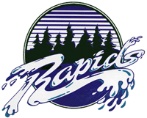 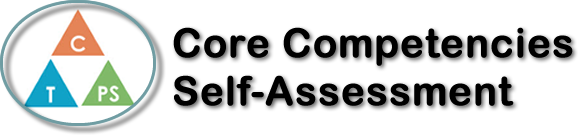 Name: Lina PanDate:  NOV.28,2018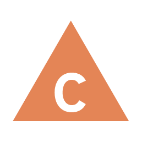 How does the artifact you selected demonstrate strengths & growth in the communication competency?In what ways might you further develop your communication competency?Self-ReflectionDescribe how the artifact you selected shows your strengths & growth in specific core competencies. The prompt questions on the left - or other self-assessment activities you may have done - may guide your reflection process.I think this narrative essay indirectly reflects that I am a person with perseverance. This article is a profile of my perseverance, perseverance, and leadership. I think this event is helpful to exercise my healthy mind and body. I was proud of holding on to the military training for the next week, because it was really hot in Shanghai at that time, and it was a test of people's will. Only by holding on to the end was victory. I was proud of carrying out the military training in the hot 38`c sun every day.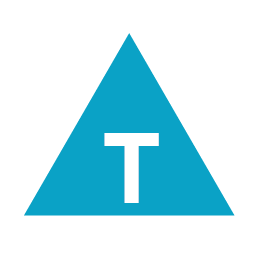 How does the artifact you selected demonstrate strengths & growth in the thinking competencies?In what ways might you further develop your thinking competencies?Self-ReflectionDescribe how the artifact you selected shows your strengths & growth in specific core competencies. The prompt questions on the left - or other self-assessment activities you may have done - may guide your reflection process.I think this narrative essay indirectly reflects that I am a person with perseverance. This article is a profile of my perseverance, perseverance, and leadership. I think this event is helpful to exercise my healthy mind and body. I was proud of holding on to the military training for the next week, because it was really hot in Shanghai at that time, and it was a test of people's will. Only by holding on to the end was victory. I was proud of carrying out the military training in the hot 38`c sun every day.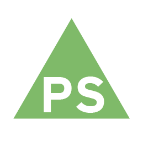 How does the artifact you selected demonstrate strengths & growth in the personal & social competencies?In what ways might you further develop your personal & social competencies?Self-ReflectionDescribe how the artifact you selected shows your strengths & growth in specific core competencies. The prompt questions on the left - or other self-assessment activities you may have done - may guide your reflection process.I think this narrative essay indirectly reflects that I am a person with perseverance. This article is a profile of my perseverance, perseverance, and leadership. I think this event is helpful to exercise my healthy mind and body. I was proud of holding on to the military training for the next week, because it was really hot in Shanghai at that time, and it was a test of people's will. Only by holding on to the end was victory. I was proud of carrying out the military training in the hot 38`c sun every day.